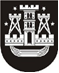 KLAIPĖDOS MIESTO SAVIVALDYBĖS TARYBASPRENDIMASDĖL PRIVALOMŲ ĮRENGTI AUTOMOBILIŲ STOVĖJIMO VIETŲ SKAIČIAUS KOEFICIENTO NUSTATYMO SENAMIESČIO IR CENTRINĖJE MIESTO ZONOJE 2015 m. spalio 29 d. Nr. T2-291KlaipėdaVadovaudamasi Statybos techninio reglamento STR 2.06.04:2014 „Gatvės ir vietinės reikšmės keliai. Bendrieji reikalavimai“ 108 punktu, Klaipėdos miesto savivaldybės taryba nusprendžia:1. Nustatyti pagal teritorijų planavimo ar statybos dokumentus privalomą įrengti automobilių stovėjimo vietų skaičiaus koeficientą 0,5 Klaipėdos miesto senamiesčio zonoje, kuri apibrėžta Klaipėdos miesto savivaldybės tarybos 2008 m. gruodžio 23 d. sprendimu Nr. T2-427, statomam, rekonstruojamam ar kapitališkai remontuojamam statiniui statinio ar jo dalies paskirties keitimo atveju.2. Nustatyti pagal teritorijų planavimo ar statybos dokumentus privalomą įrengti automobilių stovėjimo vietų skaičiaus koeficientą 0,75 Klaipėdos centrinėje miesto zonoje, kuri apibrėžta Klaipėdos miesto savivaldybės tarybos 2008 m. gruodžio 23 d. sprendimu Nr. T2-427, statomam, rekonstruojamam ar kapitališkai remontuojamam statiniui statinio ar jo dalies paskirties keitimo atveju.3. Nustatyti, kad šis sprendimas įsigalioja po 3 mėnesių nuo paskelbimo Teisės aktų registre.4. Skelbti šį sprendimą Teisės aktų registre ir Klaipėdos miesto savivaldybės interneto svetainėje.Savivaldybės meras Vytautas Grubliauskas